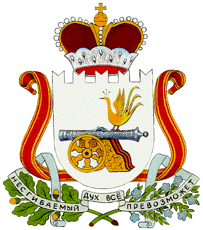 АДМИНИСТРАЦИЯ МУНИЦИПАЛЬНОГО ОБРАЗОВАНИЯ«ГЛИНКОВСКИЙ РАЙОН» СМОЛЕНСКОЙ ОБЛАСТИПОСТАНОВЛЕНИЕот 18 октября 2016г. № 391        Администрация муниципального образования «Глинковский район» Смоленской области  постановляет:         1.Внести в постановление Администрации муниципального образования «Глинковский район» Смоленской области от 17.11.2014 г.  № 399 «Об утверждении муниципальной программы «Вовлечение в оборот неиспользуемых земель сельскохозяйственного назначения в муниципальном образовании «Глинковский район» Смоленской области   на 2015-2020 гг.» (в редакции постановления от 24.03.2015г. № 119, от 30.12.2015г. № 596)   следующие изменения:1) в паспорте Программы в позиции «Объем ассигнований муниципальной программы (по годам реализации и в разрезе источников финансирования)» информацию за 2016 год изложить в новой редакции:2) в разделе III Паспорта программы  таблицу  4 изложить в новой редакции:3)  в разделе IV Паспорта программы в таблице «Программа по вводу в оборот неиспользуемых земель сельскохозяйственного назначения в Глинковском районе 2015-2020 годах» позицию «Сельхозпредприятия и крестьянские (фермерские) хозяйства 2016 год» изложить в новой редакции:4) в разделе IV Паспорта программы  7 абзац  изложить в новой редакции:                «Источниками финансирования Программы  служат (таблица 5) следующие предполагаемые средства:       1) внебюджетные средства – участников Программы  в сумме 5700 тыс.рублей;       2)средства районного бюджета муниципального образования «Глинковский район» в сумме 200 тыс.рублей.».5) в разделе IV Паспорта программы  таблицу «Ресурсное обеспечение Программы»  изложить в новой редакции:               6) в приложение  № 2 к Паспорту программы позицию «Выплата субсидий на компенсацию части затрат при проведении работ по вовлечению в оборот неиспользуемых земель сельскохозяйственного назначения»  изложить в новой редакции:       7) в приложении  № 2  к Паспорту программы позицию «ИТОГО» изложить в новой редакции:         2.  Контроль за исполнением настоящего постановления оставляю за собой.И.о. Главы муниципального образования	«Глинковский район»Смоленской области                                                                        Г.А. СаулинаОбъем ассигнований муниципальной программы (по годам реализации и в разрезе источников финансирования)2016 годОбъем финансирования Программы всего- 950,00тыс.руб- т.ч. за счет средств внебюджетных источников -950, 0 тыс.руб (100% от затрат)-  за счет средств местного бюджета Глинковского района – 0,0 тыс.руб;годагодагодагодагодагода201520162017201820192020Площадь ввода неиспользованной пахоты700800800800800800Всего затрат, тыс.рублей9509501000100010001000В т.ч. за счет средств местного бюджета Глинковского района0050505050За счет средств внебюджетных источников950950950950950950Сельхозпредприятия и крестьянские (фермерские) хозяйства2016 год8004004009509500Аппарат Администрации МО «Глинковский район»мероприятияИсточники финансирования2015-2020гг, тыс.рублейВовлечение в оборот неиспользуемых земель сельскохозяйственного назначенияМестный бюджетВнебюджетные источники2005700ИТОГО5900Выплата субсидии на компенсацию части затрат при проведении работ по вовлечению в оборот неиспользуемых земель сельскохозяйственного назначенияАппарат АдминистрацииМестный бюджет200,00,00,050505050ххххххИТОГО:59009509501000100010001000хххххх